ПРОЕКТ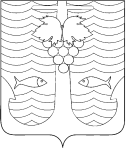 СОВЕТ ТЕМРЮКСКОГО ГОРОДСКОГО ПОСЕЛЕНИЯТЕМРЮКСКОГО РАЙОНАРЕШЕНИЕ № _______ сессия                                                                                         ____ созыва«____» ______________ года                                                                              г. ТемрюкО внесении изменений в решение LXVI сессии Совета Темрюкского городского поселения Темрюкского района I-го созыва от 25 августа 2009 года № 507 «Об утверждении Положения «О размере оплаты труда лица, замещающего муниципальную должность Темрюкского городского поселения Темрюкского района»В соответствии с Федеральным законом от 2 марта 2007 года № 25-ФЗ «О муниципальной службе в Российской Федерации», законами Краснодарского края от 8 июня 2007 года № 1244-КЗ «О муниципальной службе в Краснодарском крае» и № 1243-КЗ «О Реестре муниципальных должностей и Реестре должностей муниципальной службы в Краснодарском крае», решением VI сессии Совета Темрюкского городского поселения Темрюкского района IV созыва от 26 ноября 2019 года № 31 «О бюджете Темрюкского городского поселения Темрюкского района на 2020 год», Совет Темрюкского городского поселения Темрюкского района решил:1. Внести в решение LXVI сессии Совета Темрюкского городского поселения Темрюкского района I-го созыва от 25 августа 2009 года № 507 «Об утверждении Положения «О размере оплаты труда лица, замещающего муниципальную должность Темрюкского городского поселения Темрюкского района» изменения, изложив подпункт 2.2. пункта 2 Положения о размере оплаты труда лица, замещающего муниципальную должность Темрюкского городского поселения Темрюкского района, в следующей редакции:	«2.2. Должностной оклад лица, замещающего муниципальную должность Темрюкского городского поселения Темрюкского района, устанавливается в следующем размере: 2. Считать утратившим силу пункт 1 решения LXXIVсессии Совета Темрюкского городского поселения Темрюкского района III созыва от 28 мая 2019 года № 577 «О внесении изменений в решение LXVI сессии Совета Темрюкского городского поселения Темрюкского района I-го созыва от 25 августа 2009 года № 507 «Об утверждении Положения «О размере оплаты труда лица, замещающего муниципальную должность Темрюкского городского поселения Темрюкского района».3. Администрации Темрюкского городского поселения Темрюкского района обеспечить официальное опубликование решения Совета Темрюкского городского поселения Темрюкского района «О внесении изменений в решение LXVI сессии Совета Темрюкского городского поселения Темрюкского района I-го созыва от 25 августа 2009 года № 507 «Об утверждении Положения «О размере оплаты труда лица, замещающего муниципальную должность Темрюкского городского поселения Темрюкского района» в периодическом печатном издании газете Темрюкского района «Тамань» и официально разместить на официальном сайте администрации Темрюкского городского поселения Темрюкского района в информационно – телекоммуникационной сети «Интернет».4. Контроль за выполнением настоящего решения возложить на заместителя главы Темрюкского городского поселения Темрюкского района А.В. Румянцеву и постоянную комиссию Совета Темрюкского городского поселения Темрюкского района по вопросам экономики, бюджета, финансов, налогов, земельных и имущественных отношений, распоряжению муниципальной собственностью (председатель В.С. Герман). 5. Решение вступает в силу после официального опубликования и распространяет свое действие на правоотношения, возникшие с 1 января 2020 года.Глава Темрюкского городского поселенияТемрюкского района                                                                            М.В. ЕрмолаевПредседатель СоветаТемрюкского городского поселения Темрюкского района                                                                                 О.С. Гусева«___» ______________ года№ п/пНаименование должностиРазмер месячного должностного оклада (рублей месяц)1.Глава муниципального образования13 270